Article Evaluation Format - Peer Evaluators - Type 1The following format has been designed to cover the most important aspects of a scientific manuscript that is submitted for evaluation by peer reviewers, for possible publication. Below you will find eight items, in which a series of questions are related to which you will be able to answer after reading the article. To do this, you must mark with approval () the option that you consider most favorable (Yes/No). In addition, you will find a space entitled ‘Observations’, where you can expand on the recommendations you consider pertinent. Remember that your evaluation criteria contribute to the expansion of research knowledge and to the professional, academic, and human training of the applicant authors.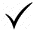 Evaluation dateTitle of the scientific manuscriptClassification of the scientific manuscriptThematic importancePreliminariesContentGeneral concept of writing qualityOther observations regarding the relevance and quality of the scientific manuscript What improvements should the author of the article make?Decision and provisionsTaking into account the aspects evaluated above, it is recommended that:Main information of the external evaluator Declaration of confidentiality and conflict of interest:When carrying out this evaluation, you have access to confidential information, so you may not use this information (such as disclosure of results prior to its publication, or disclosure of the concepts developed) for personal benefit, make it known, or make it available to the public benefit of any other person and organization. In addition, if in reading the work you find any ethical impediment or conflict of interest that may affect your concept, you must inform the editor so that the document can be reassigned to another peer reviewer.Day Month YearResearch Article: Manuscript that presents in detail the original research results. It is structured as follows: Introduction, Methodology, Results, Discussion, and Conclusions.Reflection Article: Manuscript that presents research results from an analytical, interpretive, or critical perspective of the author, on a specific topic, using original sources.Review Article: Manuscript resulting from a finished investigation where the results of published or unpublished investigations on a field of science or technology are analyzed, systematized, and integrated, to account for the advances and development trends. It is characterized by presenting a careful bibliographic review of at least 50 references.Others:Others:Short Article: Brief document that presents original, preliminary, or partial results of a scientific or technological investigation that, in general, requires prompt dissemination.Case Report: Document that presents the results of a study on a particular situation, to publicize the technical and methodological experiences considered in a specific case. It includes a systematic commented review of the literature on analogous cases.Topic Review (Thematic Review): Document resulting from the critical review of the literature on a particular topic.Translation: Translations of classic or current texts or transcriptions of historical documents or documents of particular interest in the journal’s domain of publication.Reflection Paper not derived from the research: Essay.Bibliographic Review:Observations: (If you find it pertinent) 	Observations: (If you find it pertinent) 	Thematic contents expressed in the scientific article are:SignificantImportantUnnecessaryTitle IdentificationYesNo Observations (If improvements are required)Does the title identify the theme?Is the title clear, specific, and precise?Does it have translations into English and Portuguese?Abstract Identification YesNo Observations (If improvements are required)Does it cover the topic of the article in a general way? Is it clear, coherent, and succinct?Does it have translations into English and Portuguese?Identification of the keywordsYesNo Observations (If improvements are required)Are the keywords related to the topic of the article?Do they allow the thematic location of the content of the article?Do they have translations into English and Portuguese?Identification of the IntroductionYesNo Observations (If improvements are required)Does it mention the problem and the objectives of the investigative process?Does it allude to the possible antecedents on which the investigative work is based?Does it comment on the type of methodology used?Does it include relevant and accurate theoretical material that supports the first approach to the content of the manuscript?Identification of the MethodologyYesNo Observations (If improvements are required)Is there a detailed description of the type, approach, design, techniques, and materials used in the investigation, to obtain the results?Are the techniques or instruments used to collect the information clearly mentioned?Identification of the ResultsYesNo Observations (If improvements are required)Are the results consistent with the objectives set out in the research?Do they respond to the methodology proposed in the development of the research?Is the information obtained through the collection instruments clear, concrete, and precise?Identification of the DiscussionYesNo Observations (If improvements are required)Does the discussion present relationships, interpretations, and recommendations that the results obtained indicate, in parallel with other investigations, antecedents, and theories related to the topic addressed?Identification of the ConclusionsYesNo Observations (If improvements are required)Are the conclusions clear, specific, and consistent with the proposed objectives and themes developed in the manuscript?Generalities ExcellentGood DeficientAdequate and pertinent use of concepts and terms.Appropriate and coherent writing with the topic of study.Relevance of figures and tables.Clear, fluent, and concrete disciplinary language.Clear and precise structure through headings and subheadings.Observations:Observations:Observations:Observations:The article is published without changes.The article is published incorporating the suggested changes.The article is published as long as it is verified that significant changes have been made to it.The article is not published.Full name:ORCID Code:CvLAC link:Google Scholar link:Date of birth:Nationality: Citizenship card:Undergraduate degree:Postgraduate studies:Labor affiliation: Research group(s) to which the evaluator belongs:Landline and cell phoneEmail:* All fields are mandatory * All fields are mandatory Signature of the Peer Evaluator